19 сентября 2014 года в актовом зале МБОУ Хову-Аксынская СОШ состоялась отчетно-выборная конференция  Чеди-Хольской районной организации Профсоюза  работников народного образования и науки РФ по РТ.На конференции присутствовали 24 делегата  первичных профсоюзных организаций Чеди-Хольского района.В работе конференции приняли участие правовой инспектор труда, юрист Регионального отделения Профсоюза работников народного образования и науки РФ по РТ Сафронова Инна Владимировна, председатель Кызылской городской организации Профсоюза Некрасова Ирина Владимировна, начальник Управления образования Чеди-Хольского района Уважа Жанна Борисовна, а также  ветераны профсоюзного движения Чеди-Хольского района.С докладом о деятельности районной организации Профсоюза выступила председатель районного комитета Баклагина Марина Александровна.Она подробно рассказала присутствующим о работе районной организации Профсоюза,  акцентируя внимание на самых важных направлениях деятельности  районного,   республиканского  комитетов Профсоюза  и Общероссийского Профсоюза образования. После выступления  Марины Александровны вниманию присутствующих был представлен доклад председателя  ревизионной комиссии районной профсоюзной организации.
Работа районной профсоюзной организации признана удовлетворительной.По итогам открытого голосования единогласно председателем Чеди-Хольской районной организации Профсоюза работников народного образования и науки РФ избрана Ирина Александровна Капошина.Конференция завершилась награждением профсоюзного актива.Почетной грамотой Общероссийского Профсоюза образования -  2 человека, Почетной грамотой РОПРОН РФ по РТ - 16 человек, Почетной грамотой Чеди-Хольского районного комитета - 28 человек.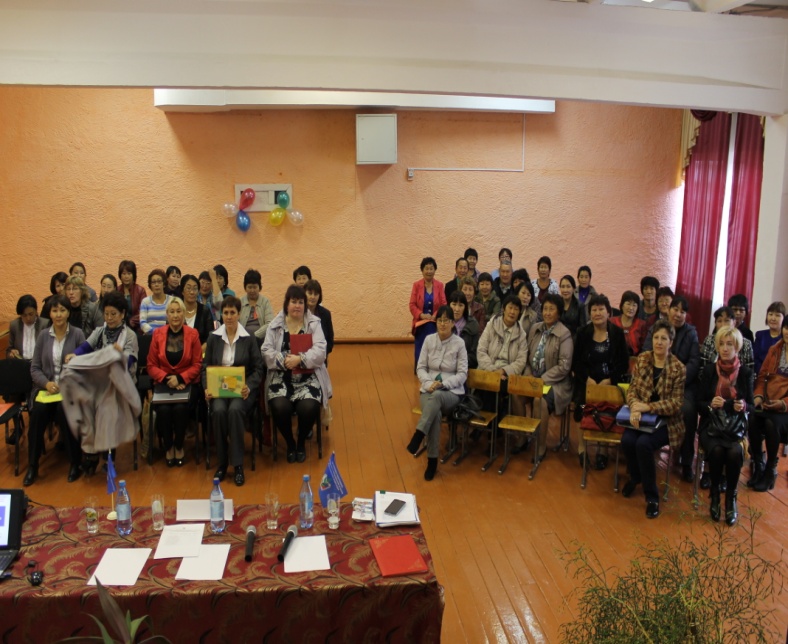 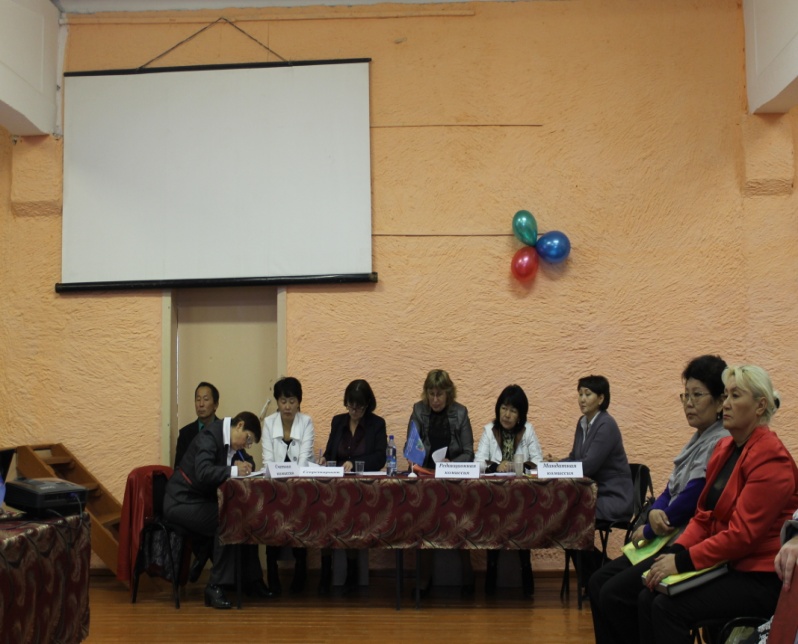 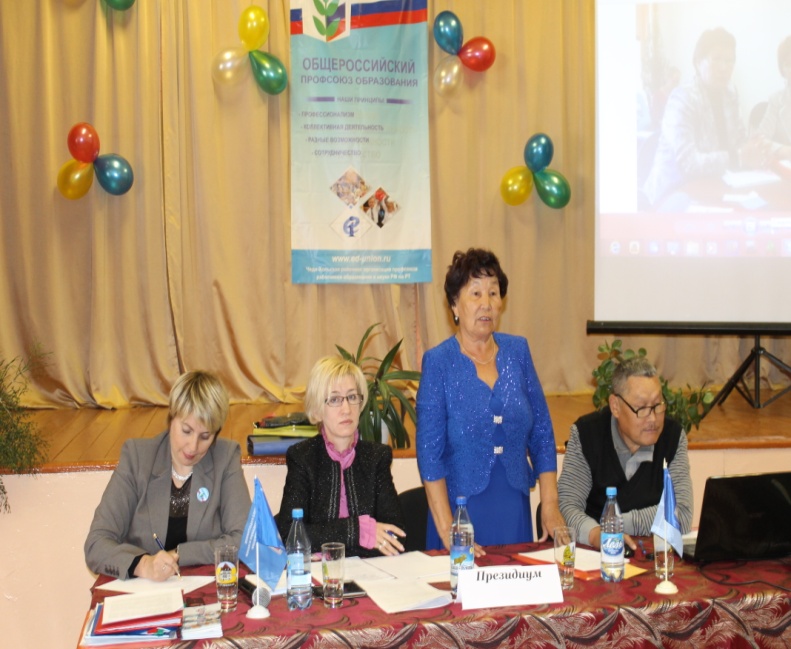 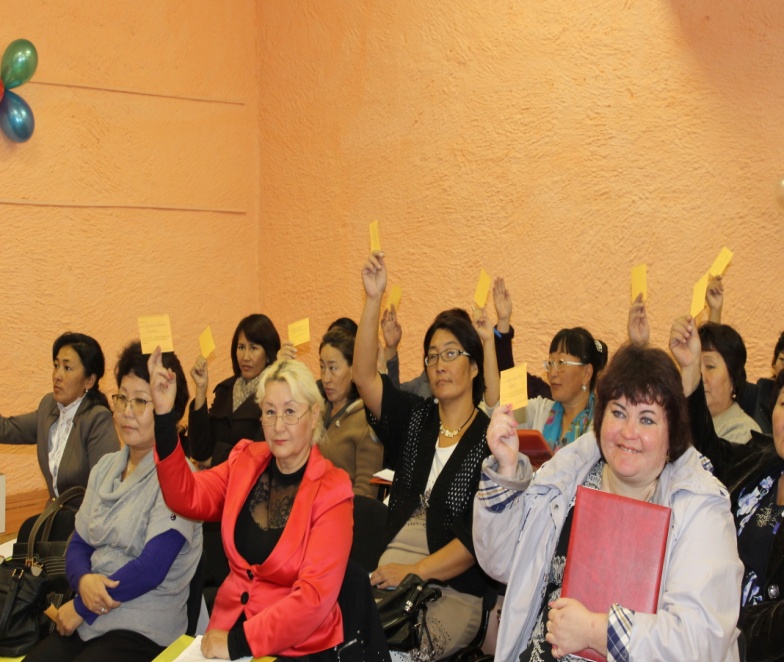 Выступает Шигжал Тамара Викторовна                                                 Голосуем единогласно!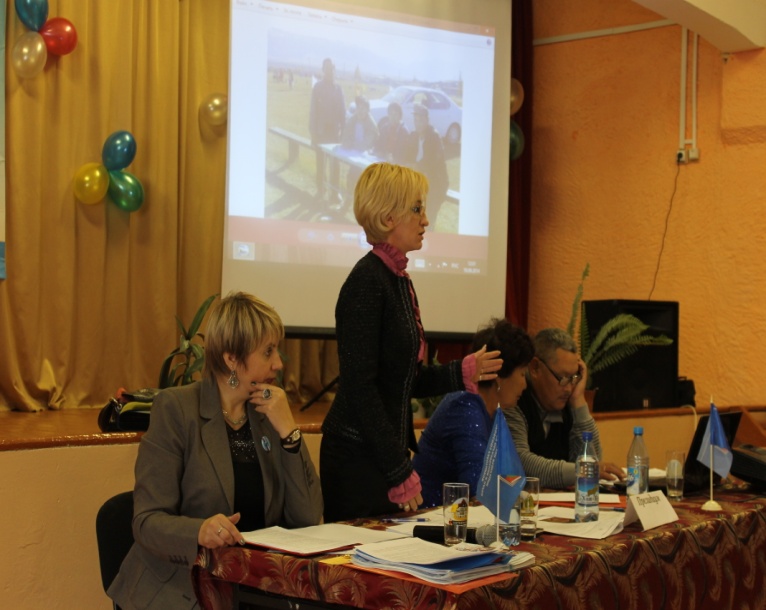 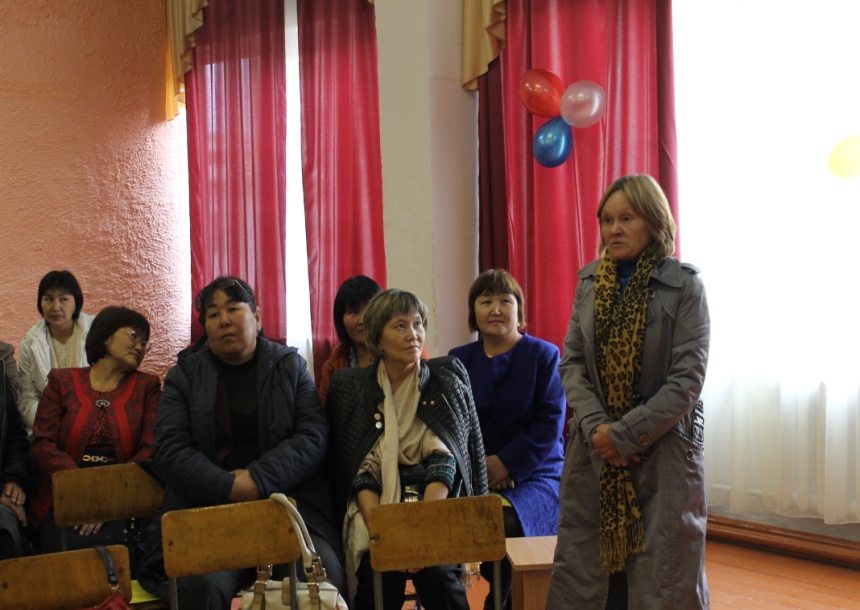      Обсуждаем, разъясняем…..                                            Выступление Ольги Долгих  о работе ПОП МБОУ СОШ,                                                                                                  КожкомаНАГРАЖДЕНИЕ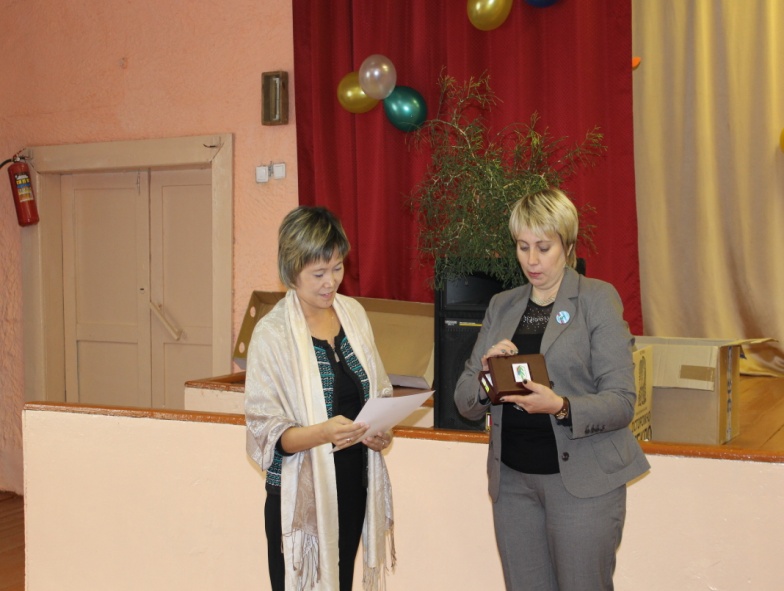 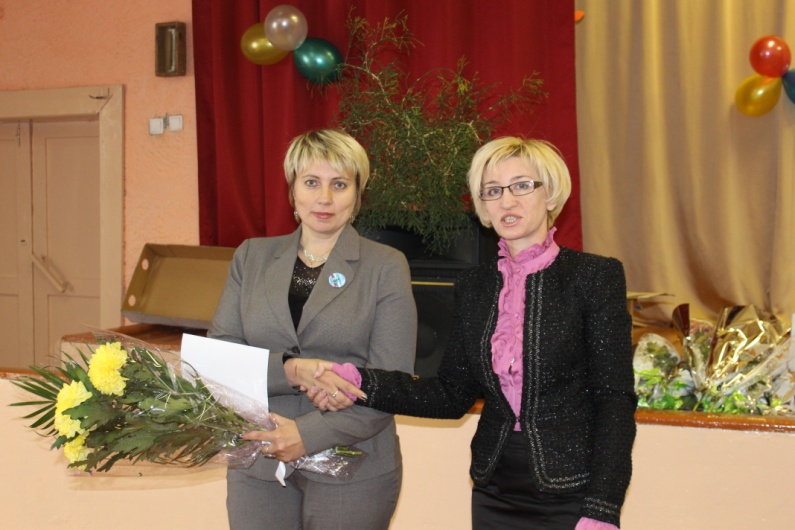  Жанна Уважа  ( начальника УО)  -                                       Марина Баклагина – за многолетний и за социальное партнерство                                                      плодотворный  труд в Профсоюзе  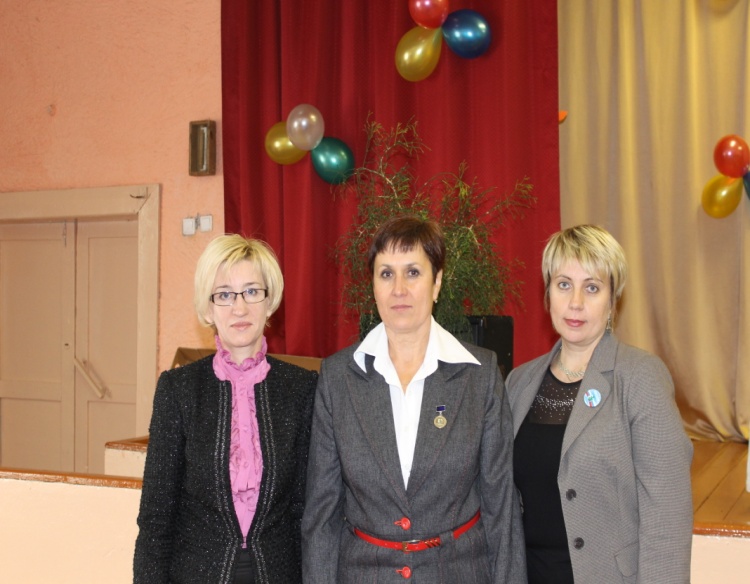 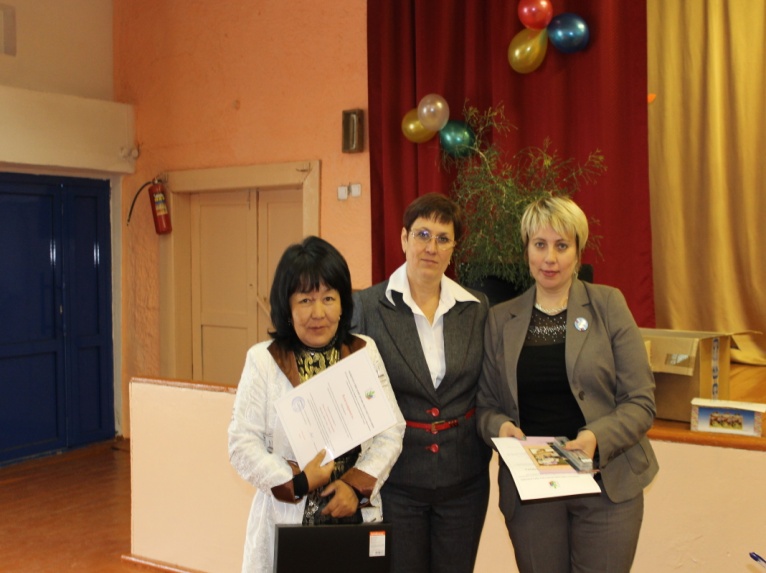 Ирина Капошина нагрудный знак                                 Галина Монгуш (директор МБОУ СОШ с.Элегест)за отличную работу  в Профсоюзе                                                             за социальное партнерство                                                             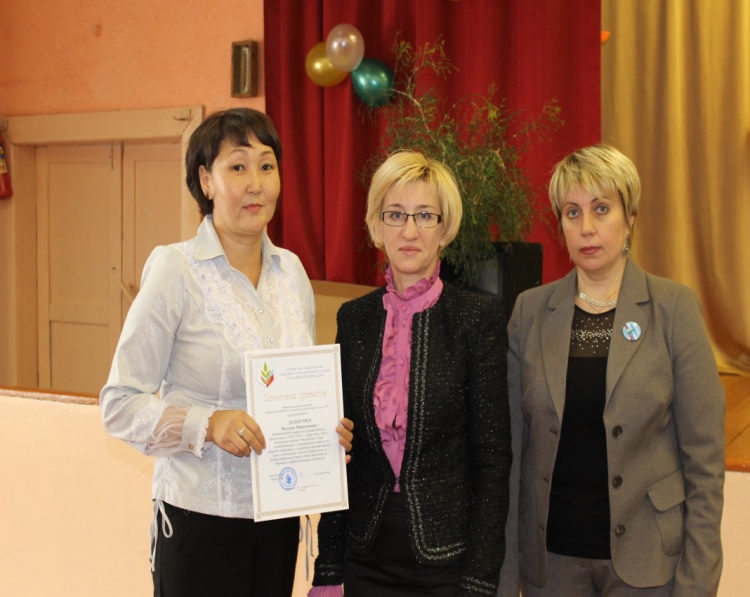 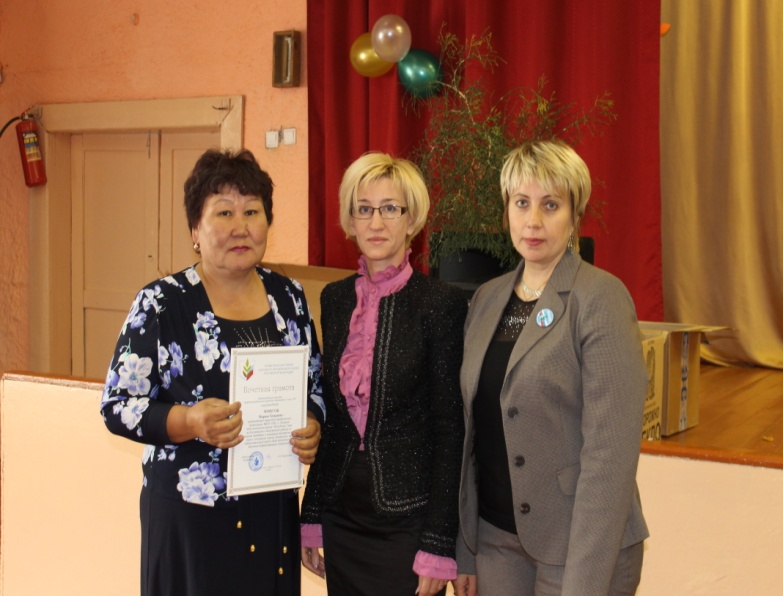 Почетными Грамотами ЦС  Общероссийского Профсоюза образования  - Чодура Дадар-оол ( председатель ПОП ГБПОУ), Мария Монгуш (председатель ПОП МБОУ СОШ с.Элегест)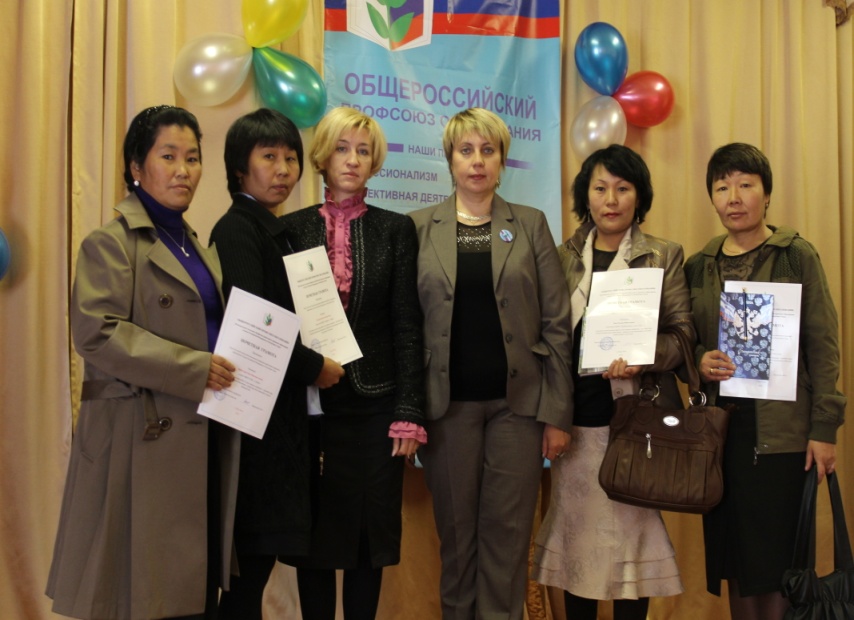 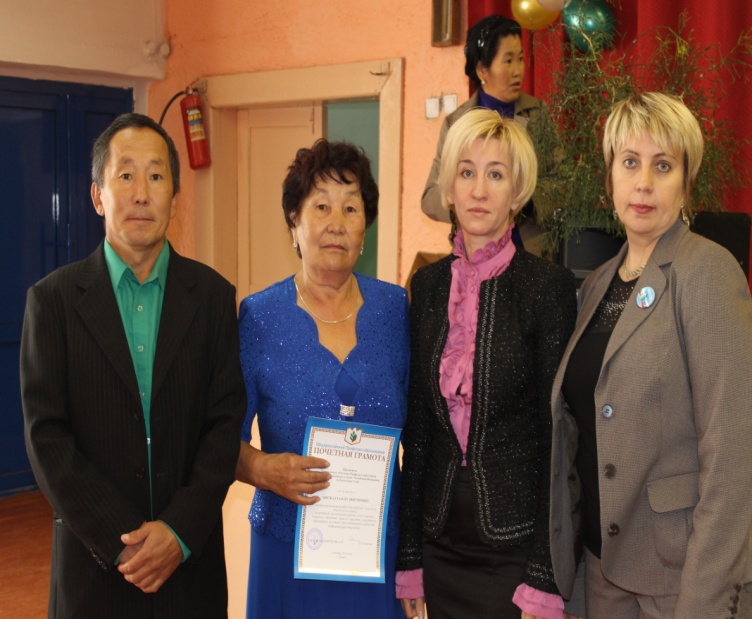 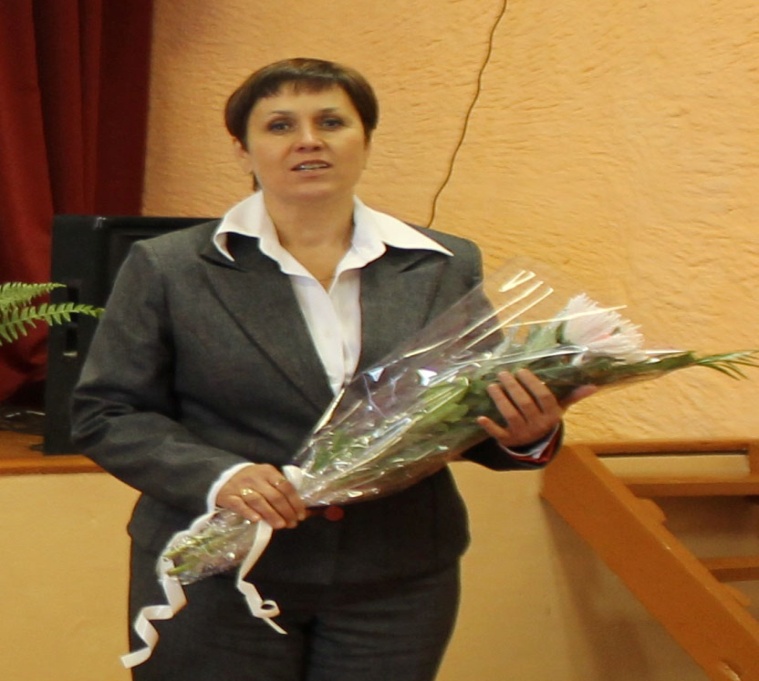 Ирина Александровна!Поздравляем Вас с  должностью председателя Чеди -Хольской кожуунной организации Профсоюза работников народного образования и науки РФ по РТЖелаем Вам огромного творческого вдохновения в профсоюзной работе на радость членам Профсоюза и их семьям! Возможности оживить профсоюзную работу, сделать профсоюзную организацию привлекательной для большинства работников огромны .  Мы желаем Вам превратить возглавляемую профсоюзную организацию в  лучшую из лучших! Пусть в дальнейшей работе Вас не покидает оптимизм, и удача всегда будет с Вами!Желаем Вам долгих лет счастливой жизни, крепкого здоровья и исполнения всех желаний! Оставайтесь всегда такой же обаятельной и прекрасной!